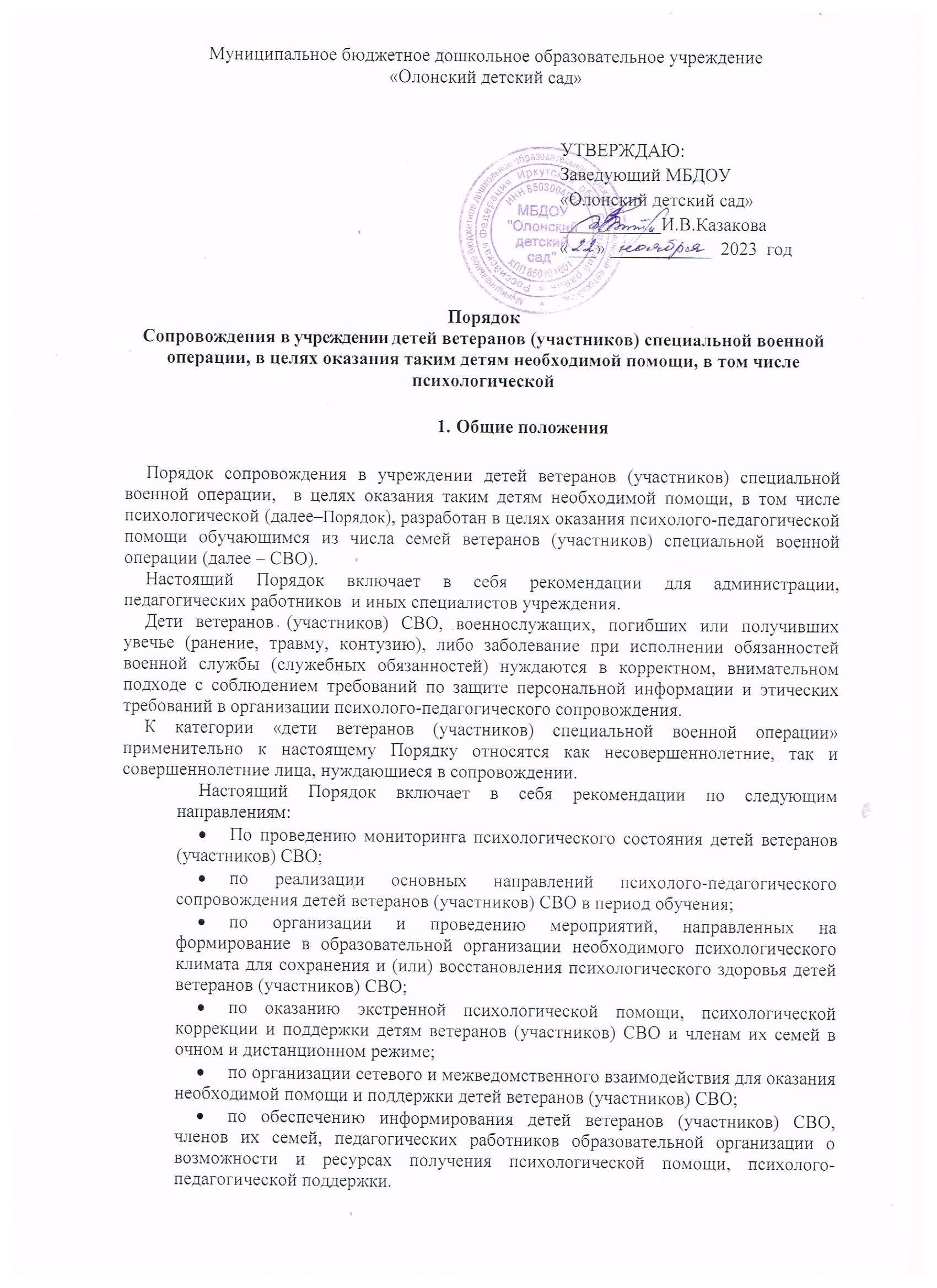 Муниципальное бюджетное дошкольное образовательное учреждение «Олонский детский сад»УТВЕРЖДАЮ:                                                             			Заведующий МБДОУ                                                                        								«Олонский детский сад»    						 		___________И.В.Казакова 								«___» ___________  2023  годПорядокСопровождения в учреждении детей ветеранов (участников) специальной военной операции, в целях оказания таким детям необходимой помощи, в том числе психологическойОбщие положенияПорядок сопровождения в учреждении детей ветеранов (участников) специальной военной операции,  в целях оказания таким детям необходимой помощи, в том числе психологической (далее–Порядок), разработан в целях оказания психолого-педагогической помощи обучающимся из числа семей ветеранов (участников) специальной военной операции (далее – СВО).Настоящий Порядок включает в себя рекомендации для администрации, педагогических работников  и иных специалистов учреждения.Дети ветеранов (участников) СВО, военнослужащих, погибших или получивших увечье (ранение, травму, контузию), либо заболевание при исполнении обязанностей военной службы (служебных обязанностей) нуждаются в корректном, внимательном подходе с соблюдением требований по защите персональной информации и этических требований в организации психолого-педагогического сопровождения.К категории «дети ветеранов (участников) специальной военной операции» применительно к настоящему Порядку относятся как несовершеннолетние, так и совершеннолетние лица, нуждающиеся в сопровождении.Настоящий Порядок включает в себя рекомендации по следующим направлениям:По проведению мониторинга психологического состояния детей ветеранов (участников) СВО;по реализации основных направлений психолого-педагогического сопровождения детей ветеранов (участников) СВО в период обучения;по организации и проведению мероприятий, направленных на формирование в образовательной организации необходимого психологического климата для сохранения и (или) восстановления психологического здоровья детей ветеранов (участников) СВО;по оказанию экстренной психологической помощи, психологической коррекции и поддержки детям ветеранов (участников) СВО и членам их семей в очном и дистанционном режиме;по организации сетевого и межведомственного взаимодействия для оказания необходимой помощи и поддержки детей ветеранов (участников) СВО;по обеспечению информирования детей ветеранов (участников) СВО, членов их семей, педагогических работников образовательной организации о возможности и ресурсах получения психологической помощи, психолого-педагогической поддержки.2. О проведении мониторинга психологического состояния детей ветеранов (участников) СВОВ отношении обучающихся, чьи родители (законные представители) являются ветеранами (участниками) СВО,  на постоянной основе проводить мониторинг психологического состояния детей ветеранов (участников) СВО.При выявлении признаков неблагоприятных и деструктивных состояний у обучающихся, нуждающихся в повышенном психолого-педагогическом внимании (далее – ПППВ), целесообразно организовать взаимодействие с педагогами - психологами/психологами, а также родителем (законным представителем), не участвующим в СВО.Для осуществления мониторинга и контроля динамики состояния, а также организации эффективного психолого-педагогического сопровождения детей ветеранов (участников) СВО рекомендуется учитывать основания для отнесения данной целевой группы обучающихся в группу ПППВ причины для отнесения обучающихся в группу ППВР и источники сведений) согласно таблице  из приложения настоящего Порядка.Наряду с предложенным перечнем в качестве источников сведений могут выступать психологические заключения (справки), дополнительно – результаты наблюдений педагогических работников, родителей (законных представителей) обучающегося, а также справки (заключения) профильных специалистов (при наличии).К настоящему Порядку прилагается форма Примерного протокола стандартизированного (не стандартизированного) наблюдения за детьми ветеранов (участников) СВО (далее–Примерный протокол) заполняется воспитателем (Приложение).К работе  с обучающимися, включенными в группу ПППВ, привлекаются другие специалисты в рамках межотраслевого и межведомственного взаимодействия по вопросу сопровождения семей ветеранов (участников) СВО.О результатах мониторинга психологического состояния детей  еженедельно докладывается  руководителю  организации.Результаты  мониторинга использовать для качественного проведения ранней диагностики признаков стресса обучающихся, который отражается, прежде всего, на физиологическом состоянии (психосоматические проявления), когнитивных процессах (внимание, память, мышление), и психическом состоянии (раздражительность, апатия, усталость, чувство тревоги и т.д.), поведенческих проявлениях (агрессия, снижение активности, вызывающее поведение).Выявленные трудности и психологические проявления переживаний детей ветеранов (участников) СВО свидетельствуют о необходимости своевременной адресной, индивидуально ориентированной психологической помощи, организации превентивных действий в формате адресных психолого-педагогических программ и технологий (профилактические, просветительские, развивающие, коррекционно-развивающие).3.Основные направления психолого-педагогического сопровождения обучающихся – детей ветеранов (участников) СВО, и их родителейДетям ветеранов (участников) СВО обеспечено их психолого - педагогическое сопровождение в образовательном процессе, индивидуальное консультирование и педагогическая поддержка. Деятельность педагогов по педагогическому сопровождению детей ветеранов (участников) СВО осуществляется по следующим направлениям:диагностика обучающихся (наблюдение, мониторинг актуального психического состояния;коррекционно – развивающая работа с обучающимися, в том числе работа по восстановлению и реабилитации;консультирование участников образовательных отношений;повышение педагогической компетентности родителей (законных представителей) обучающихся,  вопросах обучения и воспитания детей, переживших травматическое событие);психопрофилактика направленная на сохранение и укрепление психологического здоровья обучающихся в процессе обучения и воспитания Рекомендуется в индивидуальных учебных планах предусматривать сроки реализации  педагогического сопровождения обучающихся с учетом их психологического состояния и индивидуальных потребностей.Вместе с тем, необходимо наличия согласия родителей (законных представителей) обучающихся на проведение психодиагностической, коррекционной и развивающей работы. В случаях, когда таковое согласие не было получено ранее, предлагается провести работу с родителями (законными представителями) обучающихся для получения такого согласия. Кроме того, важным фактором эффективности всей работы является тесное взаимодействие с родителями (законными представителями).В то же время, самим родителям (законным представителям) несовершеннолетних обучающихся предоставляется возможность получения консультации специалистов психолого-педагогического сопровождения службы консультирования родителей в очной форме, а также посредством телефонной связи или видеосвязи.Способов разрешения конфликтов, организации взаимодействия, понимания и принятия индивидуальных и культурных различий.Однако, сам факт проведения мероприятий остается даже менее важным, чем особенности их проведения, – уровень эмоциональной близости и теплоты общения педагогов с обучающимися.При ведении образовательной деятельности важно предпринимать усилия по созданию безопасной атмосферы для обучающихся, где они могут свободно высказывать свои мысли и выражать чувства, не боясь осуждения. Важны работа с переживаниями обучающихся, помощь им в выражении эмоций, понимание того, что все чувства имеют право на существование и нормальны в тяжелой ситуации.При проведении мероприятий каждому педагогу рекомендуется учитывать следующие особенности:Все участники образовательных отношений могут иметь непосредственное отношение к СВО, включая родственников жертв военных действий, родственников людей, погибших (умерших) при исполнении обязанностей военной службы (службы), граждан выехавших из зоны проведения СВО и приграничных территорий, причем со всех сторон конфликта.Необходимо помнить, что при обсуждении СВО и любых связанных с ней тем может вызывать у обучающихся сильные эмоциональные реакции (тревога, гнев, страх и иные), и эти реакции надо учитывать при планировании любых воспитательных, профилактических и иных мероприятий.Педагогический коллектив образовательной организации должен быть готов к тому, чтобы помочь обучающимся справиться с эмоциональными реакциями.Важно не навредить обучающемуся, и без того переживающему тяжелейшие стрессогенные ситуации.  Целесообразно рассматривать агрессивное поведение детей ветеранов (участников) СВО в контексте проблемы, избегать стереотипов. Важно выказывать заботу о состоянии обучающегося, при этом не переусердствовать, не поспешить, не перейти к ложным выводами интерпретациям.Организация и проведение мероприятий, направленных на формирование в образовательной организации необходимого психологического климата для сохранения и (или) восстановления психологического здоровья детей ветеранов (участников) СВОВ план мероприятий включить мероприятия по психолого-педагогическому сопровождению детей ветеранов (участников) СВО.Рекомендуется проводимые мероприятия направить в том числе на формирование благоприятного психологического климата, необходимого для сохранения и (или) восстановления психологического здоровья детей ветеранов (участников) СВО Психологический климат предполагает создание условий, при которых все участники образовательных отношений чувствуют поддержку со стороны друг друга.Для того, чтобы создать благоприятный психологический климат  воспитателю важно проводить мероприятия, направленные на формирование позитивного отношения обучающихся к учебному процессу, на обучение коммуникативным навыкам, навыкам саморегуляции, совладания в трудных и проблемных ситуациях. Вышеперечисленные меры помогают обучающимся развивать способность к сопереживанию, уважению и принятию других людей. Включение таких тем в беседы с обучающимися может также способствовать формированию уважительных отношений между обучающимися и педагогами.На таких занятиях педагоги могут ставить вопросы эффективного общения, выражения чувств, умения справляться с негативными эмоциями, навыков самоконтроля и саморегуляции, управления своим поведением.В работе со всеми детьми ветеранов (участников) СВО важно соблюдать следующие рекомендации для педагога:уважайте потребность в уединении, если обучающийся не хочет общаться; если он не может усидеть на месте, дайте ему возможность подвигаться; когда обучающийся не может совладать со своими эмоциями, помогите ему выразить свои чувства, разобраться в них; в случае потери контроля над поведением введите ясные и четкие ограничения, вместе с тем дайте возможность, как несовершеннолетнему, так и совершеннолетнему лицу, овладеть позитивными формами разрешения ситуации.создавайте как можно более безопасную атмосферу, в которой обучающиеся знают, что все чувства имеют право на существование и нормальны в столь тяжелой ситуации, помочь справиться с переживаниями, переключиться на продуктивную деятельность на примере взрослого.В целом, создание благоприятного  психологического климата в образовательной организации является важной задачей, которая требует комплексного подхода и систематической работы, содержательных мероприятий, направленных на сохранение и (или) восстановление психологического здоровья детей ветеранов (участников) СВО.Приложение№1Примерный переченьоснований для отнесения детей ветеранов (участников) СВО в группу ПППВ*ППк–психолого-педагогическийконсилиумобразовательнойорганизации; ПМПК – психолого-медико-педагогическая комиссия; ЦПМПК – центральная психолого-медико - педагогическая комиссия.Приложение№2Схема выстраивания работы педагогов попедагогическому сопровождению детей ветеранов (участников) СВОв зависимости от статуса пребывания обучающегося в образовательной организацииПриложение№3Примерный протоколстандартизированного (не стандартизированного) наблюдения за детьми ветеранов (участников) СВО4Наименование образовательной организации _________________________________________________________________________________Класс / группа 	____________Информация об обучающемся:Фамилия, имя, отчество	_____________________________________________________ Дата рождения: 		________воспитатель ____________________________________________/Фамилия, имя, отчество/Дата заполнения протокола 		______*ППк–психолого-педагогический консилиум образовательной организации; ПМПК – психолого-медико-педагогическая комиссия; ЦПМПК – центральная психолого-медико- педагогическая комиссияПриложение№4Об особенностях взаимодействия с детьми ветеранов (участников) СВО при пережитой ими острой фазе утраты на разных возрастных этапах(рекомендации педагогическим работникам)При взаимодействии с детьми дошкольного возраста важно учитывать следующее:У детей дошкольного возраста еще нет собственных навыков совладания с ситуацией, поэтому они практически полностью зависят от взрослого. После травматического события могут наблюдаться регрессия на более ранние поведенческие стадии, изменения режима питания и сна, необъяснимые боли, непослушание, гиперактивность, речевые нарушения, агрессия, отстранение. Ребенок может снова и снова, преувеличивая, рассказывать о травматическом событии.Печаль–это одна из естественных эмоций. Если обучающийся хочет и готов поговорить о своих чувствах, не препятствуйте, поддержите его в этом начинании. Обучающемуся важно услышать, что вы готовы понять его состояние.Если обучающийся хочет поговорить о самом факте смерти, используйте простые для него слова, не допускающие недосказанности или двусмысленности. Не передавайте обучающемуся подробности смерти его близкого, если вы узнали их от родителей (законных представителей). Старайтесь следить, чтобы в его окружении также никто этого не делал.Если обучающийся не хочет говорить об умершем, посещать места, связанные с ним, не настаивайте, не упрекайте обучающегося в этом.Избегайте обсуждать чересчур серьезные или страшные для обучающегося вещи, если есть вероятность, что он может услышать. Не стоит делать этого, даже если кажется, что обучающийся слишком увлечен, чтобы слушать, или слишком мал, чтобы понимать.По возможности не оставляйте обучающегося одного в течение дня, особенно, если он просит об этом. Если профессиональная необходимость того требует, сообщите обучающемуся, что уходите на определенное время, а потом вернетесь.Не надо загружать обучающегося, например, сведениями о геополитических стратегиях и национальных интересах. Масштабные, комплексные и трудноразрешимые проблемы могут дополнительно увеличивать тревожность обучающегося перед незнакомыми системами взаимоотношений и социальными институтами.Постарайтесь по мере возможности включать обучающегося в тот распорядок дня, который был у него до утраты.Если родители (законные представители) обучающегося обратятся к вам с вопросом, как сделать так, чтобы обучающийся не забыл умершего близкого человека, предложите им иметь наготове фотографию или другие памятные вещи. Когда обучающийся будет готов, он может попросить рассказать ему об ушедшем человеке.Дети могут испытывать иррациональный страх преждевременной смерти, не понимая, что это такое и как она наступает. Идея смерти еще не полностью находит понимание у маленьких детей. Осознание реальности и близости смерти может быть травмирующим. Для этого всегда необходимо проговаривать с ребенком, что именно означает смерть, как она происходит, и как люди справляются со смертью близких.К другим типичным для этого возраста реакциям относятся страх сепарации (утраты) с родителями, беспричинный плач, неподвижность.При беседе с детьми младшего школьного возраста важно учитывать, что в возрасте от 5 до 11 лет могут дополнительно проявиться страх школы, замкнутость, трудности концентрации, разрыв с прежними друзьями – то есть, целый комплекс поведенческих проблем и проблем, связанных с обучением, включая школьную тревожность. Могут также появляться и обостряться жалобы на плохое самочувствие и боли.Нельзя формировать у обучающегося идею о привлекательности смерти. Следует быть очень осторожным в описании причин смерти родителя. Не стоит рассказывать о смерти родителя как о сценарии, который захочет повторить обучающийся. Абсолютно недопустимо озвучивать любые тезисы, даже минимально напоминающие «Он герой, потому что отдал жизнь», «Он любил тебя, потому и отдал за тебя жизнь», «Своей  смертью он доказал, что он хороший» Конструктивнее уделять больше внимания жизни и достижениям умершего. Каким он был человеком, каким хотел воспитать своего ребенка, каковы были его жизненные ценности. Таким образом, мы можем сделать упор на положительные стороны жизни и сохранить в памяти обучающегося именно самые лучшие моменты, которые остались от его родителя.Недопустимо и описывать погибшего (умершего) родителя в негативном ключе. Для ребенка родитель в подавляющем большинстве случаев остается фигурой, с которой он себя во многом идентифицирует. Абсолютно недопустимо озвучивать тезисы наподобие «Он погиб, потому что слабо боролся», «Он подвел своих товарищей», «Он глупо поступил». Даже в случае, если в вашем восприятии существуют весомые причины для этого. Разрушение положительного эмоционального образа родителя в восприятии ребенка – это дополнительная травматизация его психики, итак переживающей потерю.Приложение№5Рекомендации педагогу в ситуации кризисного состояния обучающегосяКонсультацию по вопросам, связанным с разногласиями и спорами в образовательных организациях, на основе использования медиативного и восстановительного подходов можно получить в рабочие дни с 9.00 до 18.00 (мск) по телефону: 8 (800) 222-34-17. Горячая линия также включает возможность получения онлайн-консультации через форму обращения на специализированной странице официального сайта ФГБУ «Центр защиты прав и интересов детей» https://fcprc.ru.Дополнительные ресурсыдля обращения за психологической помощью№ п/пПричины отнесенияобучающихся в группу ПППВ Источники сведений1.Сниженныеадаптационныеспособности	(проблемы социальной адаптации)Психологические заключения (справки).В случае,	если	это несовершеннолетний дополнительно:результаты	наблюдений	педагогических работников, родителей	(законных представителей) 1 обучающегося.2.Неудовлетворительное психологическоесостояние, в том числе, обусловленное пережитым травмирующим событием, гибелью родственников или близких лиц, ИЛИкризисное состояние, возникшеев результате воздействия психотравмирующейситуации, перенесенных тяжелых заболеваний,физических травм, медицинскоговмешательства и др.Психологические заключения (справки),справки (заключения) профильных специалистов.В случае, если это несовершеннолетний дополнительно:результаты наблюдений педагогических работников, родителей (законных представителей) обучающегося.3.Склонностьк аддиктивному поведениюПсихологические заключения (справки),справки (заключения) профильных специалистов.В случае, если	это	несовершеннолетний дополнительно:результаты	наблюдений	педагогических работников, родителей (законных представителей) обучающегося4.Склонность к девиантному поведениюПсихологические заключения (справки).В случае, если	это	несовершеннолетний дополнительно:информация от педагогических работников.5.Склонность ксуицидальному поведениюПсихологические заключения (справки),справки (заключения) профильных специалистов.В случае, если это несовершеннолетний дополнительно:информация от педагогических работников, родителей (законных	представителей) обучающегося6.Нарушения в развитии2Медицинское заключение (справка), заключение ППк / ПМПК / ЦПМПК*.7.Сниженная самооценкаИнформация от педагога-психолога/психолога.В случае, если это несовершеннолетний дополнительно:информация от педагогических работников образовательной организации, родителей (законных представителей) обучающегося.8.Проявлениядепрессивного состоянияИнформация от педагога-психолога/психолога.В случае, если это несовершеннолетний дополнительно:информация от педагогических работников образовательной организации, родителей (законных представителей) обучающегося.Обучающиеся, вновьзачисленные в образовательную организациюОбучающиеся образовательной организацииСобеседование (на момент поступления)–оценка эмоциональнойуравновешенности и устойчивостиПсихологическое консультирование – оказание психологической поддержки в ситуации расставания с родителем (законным представителем), участвующим в СВОНаблюдение, диагностика– мониторинг актуального психического состояния в период адаптации, в том числе выявление признаков деструктивногопереживания горя (утраты) (первые две недели)Наблюдение, психологическая диагностика в соответствии с планом мониторинга – отслеживание актуального психического состояния, особенностей взаимодействия со сверстниками и взрослыми (в течениетриместра/ четверти/полугодия)Психологическое консультирование–оказание психологической помощи обучающимся, пережившим травматическое событиеОказание психологической помощи по запросу, в ситуации потери№ п/пПричины для отнесения обучающегося в группу ПППВПризнаки наблюденияОтметка о наличии5Форма документа6Наличие справок от профильных специалистов71.Сниженныеадаптационные способности (проблемысоциальной адаптации)Не общительностьв группе сверстниковпсихологи- ческое заключение (справка)-1.Сниженныеадаптационные способности (проблемысоциальной адаптации)Отказ посещать образовательнуюорганизациюпсихологи- ческое заключение (справка)-1.Сниженныеадаптационные способности (проблемысоциальной адаптации)Появившиесятрудности	в учебной деятельностипсихологи- ческое заключение (справка)-1.Сниженныеадаптационные способности (проблемысоциальной адаптации)Нетипичные эмоциональные реакциипсихологи- ческое заключение (справка)-2.Неудовлетворительноепсихологическое состояние, в том числе,обусловленное пережитымтравмирующим событием,гибельюродственников или близких лиц, ИЛИкризисное состояние, возникшеев результате воздействияпсихотравмирующей ситуации, перенесенных тяжелыхзаболеваний, физических травм,медицинского вмешательства и др.Избегающее поведение, связанное с травмирующимфакторомпсихологи- ческое заключение (справка)отметка оналичии / отсутствии справок (заключений) профильныхспециалистов2.Неудовлетворительноепсихологическое состояние, в том числе,обусловленное пережитымтравмирующим событием,гибельюродственников или близких лиц, ИЛИкризисное состояние, возникшеев результате воздействияпсихотравмирующей ситуации, перенесенных тяжелыхзаболеваний, физических травм,медицинского вмешательства и др.Подавленность,апатия, пассивностьпсихологи- ческое заключение (справка)отметка оналичии / отсутствии справок (заключений) профильныхспециалистов2.Неудовлетворительноепсихологическое состояние, в том числе,обусловленное пережитымтравмирующим событием,гибельюродственников или близких лиц, ИЛИкризисное состояние, возникшеев результате воздействияпсихотравмирующей ситуации, перенесенных тяжелыхзаболеваний, физических травм,медицинского вмешательства и др.Желание	все	время находиться со взрослымпсихологи- ческое заключение (справка)отметка оналичии / отсутствии справок (заключений) профильныхспециалистов2.Неудовлетворительноепсихологическое состояние, в том числе,обусловленное пережитымтравмирующим событием,гибельюродственников или близких лиц, ИЛИкризисное состояние, возникшеев результате воздействияпсихотравмирующей ситуации, перенесенных тяжелыхзаболеваний, физических травм,медицинского вмешательства и др.Замкнутость, скрытностьпсихологи- ческое заключение (справка)отметка оналичии / отсутствии справок (заключений) профильныхспециалистов2.Неудовлетворительноепсихологическое состояние, в том числе,обусловленное пережитымтравмирующим событием,гибельюродственников или близких лиц, ИЛИкризисное состояние, возникшеев результате воздействияпсихотравмирующей ситуации, перенесенных тяжелыхзаболеваний, физических травм,медицинского вмешательства и др.Психосоматическая симптоматикапсихологи- ческое заключение (справка)отметка оналичии / отсутствии справок (заключений) профильныхспециалистов2.Неудовлетворительноепсихологическое состояние, в том числе,обусловленное пережитымтравмирующим событием,гибельюродственников или близких лиц, ИЛИкризисное состояние, возникшеев результате воздействияпсихотравмирующей ситуации, перенесенных тяжелыхзаболеваний, физических травм,медицинского вмешательства и др.Повторяющиеся воспоминания,кошмары, связанные с психотравмирующей ситуациейпсихологи- ческое заключение (справка)отметка оналичии / отсутствии справок (заключений) профильныхспециалистов3.Склонностьк аддиктивному поведениюРаздражительностьПсихологиче-ское заключение (справка)отметка оналичии / отсутствии справок (заключений) профильныхспециалистов3.Склонностьк аддиктивному поведениюЗамедленный	или наоборот ускоренный темп речиПсихологиче-ское заключение (справка)отметка оналичии / отсутствии справок (заключений) профильныхспециалистов3.Склонностьк аддиктивному поведениюЗависимостьот гаджетов (в ущерб другим	видам деятельности)Психологиче-ское заключение (справка)отметка оналичии / отсутствии справок (заключений) профильныхспециалистов3.Склонностьк аддиктивному поведениюПлохое самочувствиеПсихологиче-ское заключение (справка)отметка оналичии / отсутствии справок (заключений) профильныхспециалистов3.Склонностьк аддиктивному поведениюНездоровый	/неопрятный	внешний видПсихологиче-ское заключение (справка)отметка оналичии / отсутствии справок (заключений) профильныхспециалистов4.Склонность к девиантному поведениюКонфликтность,агрессивностьппсихологи- ческое заключение (справка)4.Склонность к девиантному поведениюИгнорированиепорученийпедагоговпсихологи- ческое заключение (справка)4.Склонность к девиантному поведениюВызывающееповедениепсихологи- ческое заключение (справка)4.Склонность к девиантному поведениюЭмоциональная неустойчивость:частая	смена настроенияпсихологи- ческое заключение (справка)4.Склонность к девиантному поведениюЭкстремальный досугпсихологи- ческое заключение (справка)5.Склонностьк суицидальному поведениюПодавленность,отрешенность, апатияпсихологи- ческое заключение (справка)отметка оналичии / отсутствии справок (заключен ий) профиль-ныхспециали- стов5.Склонностьк суицидальному поведениюПрямые высказывания о намерении ухода из жизни, размышления об отсутствииценности жизнипсихологи- ческое заключение (справка)отметка оналичии / отсутствии справок (заключен ий) профиль-ныхспециали- стов5.Склонностьк суицидальному поведениюПовышеннаячувствительностьк	словам 	других людейпсихологи- ческое заключение (справка)отметка оналичии / отсутствии справок (заключен ий) профиль-ныхспециали- стов6.Нарушения в развитии(в случае, если это несовершеннолетний)Нарушениекогнитивных функций (внимание, мышление, память, речи)психологи- ческое заключение (справка)медицин-ское заключе-ние(справка), заключе-ние ППк / ПМПК / ЦПМПК*.86.Нарушения в развитии(в случае, если это несовершеннолетний)Трудности в обучении (отставаниеот	образовательной программы)психологи- ческое заключение (справка)медицин-ское заключе-ние(справка), заключе-ние ППк / ПМПК / ЦПМПК*.86.Нарушения в развитии(в случае, если это несовершеннолетний)Повышеннаяутомляемостьпсихологи- ческое заключение (справка)медицин-ское заключе-ние(справка), заключе-ние ППк / ПМПК / ЦПМПК*.86.Нарушения в развитии(в случае, если это несовершеннолетний)ТрудноКонтролируемое собственноепсихологи- ческое заключение (справка)медицин-ское заключе-ние(справка), заключе-ние ППк / ПМПК / ЦПМПК*.8эмоциональноесостояние7.Сниженная самооценкаПовышеннаясамокритикапсихологи- ческое заключение (справка)-7.Сниженная самооценкаПодавленноенастроение, изоляция от окружающих, замкнутостьпсихологи- ческое заключение (справка)-7.Сниженная самооценкаПроявление	тревогипри	нахождении в обществепсихологи- ческое заключение (справка)-7.Сниженная самооценкаНавязчивыенегативные	мысли о своей внешностипсихологи- ческое заключение (справка)-8.Проявления депрессивного состоянияПодавленное настроениепсихологи- ческое заключение (справка)-8.Проявления депрессивного состоянияЧастая	изоляцияот	социума,замкнутостьпсихологи- ческое заключение (справка)-8.Проявления депрессивного состоянияНарушение		сна, питания.	Пересталухаживать за собойпсихологи- ческое заключение (справка)-8.Проявления депрессивного состоянияЖалобы на головные боли, боли в  животе, трудности с дыханиемпсихологи- ческое заключение (справка)-9.Посттравматическое стрессовое расстройствоТрудности	со	сном(кошмары,	плач во сне)психологи- ческое заключение (справка)отметка оналичии / отсутствии справок (заключений) профильныхспециалистов9.Посттравматическое стрессовое расстройствоПризнаки	поведения,характерные для более раннего возрастапсихологи- ческое заключение (справка)отметка оналичии / отсутствии справок (заключений) профильныхспециалистов9.Посттравматическое стрессовое расстройствоНавязчивые воспоминанияо	травме	(рисунки, письма)психологи- ческое заключение (справка)отметка оналичии / отсутствии справок (заключений) профильныхспециалистов9.Посттравматическое стрессовое расстройствоПодавленный эмоциональный фонпсихологи- ческое заключение (справка)отметка оналичии / отсутствии справок (заключений) профильныхспециалистов9.Посттравматическое стрессовое расстройствоТрудности	с контролированиемпсихологи- ческое заключение (справка)отметка оналичии / отсутствии справок (заключений) профильныхспециалистовэмоций:	гнев, агрессивное поведениеОстрая	реакция нагромкие звукиЧастые	проявлениястраховСитуацииВнешние признакиПомощьАлгоритм помощи в ситуациях виныВозможно выражение чувства печали, грусти. слезы, плач.Попытка уйти, изолироваться. Отказ от участия в празднике.Убедите обучающегося, что с вами он может быть откровенен.Уточните, с чем связано возникшее чувство: возможно обучающийсяпереживает, что веселится в то время, как кто-то страдает или погиб.Помогите проговорить все то, что хочет сказать обучающийся, но возможностесняется/стыдиться: такое бывалораньше? Когда примерно началось, с чем связано?Как считаешь, что было бы правильным в этой ситуации?В чем твоя ответственность и как может проявиться твоя свобода в этой ситуации? (для детей дошкольного и младшего школьного возраста: что можно делать во время игры?).Можно привести чувство вины вблагодарность – и тому, перед кем ты чувствуешь вину тоже станет легче.Алгоритм помощи в ситуациях обидыОтказ от общения. Противопоставление себя другомуобучающемуся (коллективу).Конфликтное общение. Отчужденность.Возможнодемонстративное поведение (сесть одному, отказаться отролей и проч.)Где живет твоя обида (в теле)? Как ты себя чувствуешь в такой момент?А как хотелось бы чувствовать себя?Можем мы оставить твою обиду в этойкомнате хотя бы до окончания праздника? С кем было бы не обидно общаться сейчас и в чем можно принять участие, чтобы тебе стало лучше?Алгоритм помощи в ситуациях одиночестваУклонение / избегание общенияОтказ от участия в совместной деятельности под различными предлогами.Отталкивающее поведение. Неловкость в присутствии других. Неспособность устанавливать связи/ контакты.Тебе нравится быть одному? Хочется, чтобы это заметили другие? Для чего?С кем бы сейчас хотелось бы пообщаться?Постоять рядом?Тебе хочется на всех обидеться, потому что ты один, а все веселятся? Во что можем поиграть (в чем поучаствовать), чтобы тебе было не так одиноко?Сервисы по оказанию психологической помощи/номер телефонаСервисы по оказанию психологической помощи/номер телефонаВремя работыЦелевая аудиторияГорячая линия кризисной психологической помощи8(800)600-31-14кругло- суточноЭкстренная психологическая помощь детям, подросткам их родителям (законнымпредставителям), а также взрослым в кризисном состоянииОбщероссийская горячая линия детского телефона доверия8(800)2000-122кругло- суточноПсихологическая помощь несовершеннолетним, а также их родителям (законнымпредставителям) по вопросам обучения, воспитания и взаимоотношенияКруглосуточнаяэкстренная психологическая помощь МЧС России8(495)989-50-50кругло- суточноЭкстренная психологическая помощь детям, подросткам, их родителям (законнымСервисы по оказанию психологической помощи/номер телефонаСервисы по оказанию психологической помощи/номер телефонаВремяработыЦелевая аудиторияпредставителям), а также взрослым в кризисном состоянии, в том числе в случае возникновения чрезвычайных ситуацийАнонимный телефон доверия ФГБУ «НМИЦ ПНим.В.П.Сербского» Минздрава России8(495)637-70-70кругло- суточноПсихиатрическая помощьГорячая линия по вопросам домашнего насилия8(495)637-22-20кругло- суточноПсихологическая, социальная, юридическая помощьГорячая линия по оказанию психологической помощи студенческой молодежи8(800)222-55-71кругло- суточноПсихологическая помощь студенческой молодежиГорячая линия Российского Красного Креста8(800)700 44 50кругло- суточноПсихологическая помощь семьям мобилизованных ивоеннослужащихГорячая линия помощи родителям проектаБыть родителем.рф8(800)444-22-32(доб. 714)с	9.00до 21.00(по мск) в будниПсихологическая помощь родителям по вопросам  обучения, воспитания и взаимоотношения с детьмиЧат-бот по оказанию психологической помощиСсылка для входа:https://vk.com/psy_myvmesteс09:00до00:00(по мск)Сервис по оказанию бесплатной психологической поддержки населению